Утвержденпостановлением Главы городского округа Лыткарино                                                                        31.12.2019 №  978-пПЛАНпротиводействия коррупции в городском округе Лыткарино Московской областина 2020 год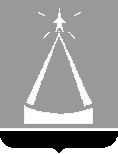 ГЛАВА  ГОРОДСКОГО  ОКРУГА  ЛЫТКАРИНО  МОСКОВСКОЙ  ОБЛАСТИПОСТАНОВЛЕНИЕ31.12.2019 № 978-пг.о. ЛыткариноОб утверждении Плана противодействия коррупции в городском округе Лыткарино Московской области на 2020 годВ соответствии с Федеральным законом от 25.12.2008 № 273-ФЗ 
«О противодействии коррупции», Национальным планом противодействия коррупции на 2018–2020 годы, утвержденным Указом Президента Российской Федерации от 29.06.2018 № 378 и в целях обеспечения комплексного подхода к реализации мер по противодействию коррупции в муниципальном образовании городской округ Лыткарино Московской области, постановляю:1. Утвердить План противодействия коррупции в городском округе Лыткарино Московской области на 2020 год согласно приложению.2. Заместителю Главы Администрации - управляющему делами Администрации городского округа Лыткарино (Е.С.Завьялова) обеспечить опубликование настоящего постановления в установленном порядке и размещение на официальном сайте муниципального образования городской округ Лыткарино Московской области в сети «Интернет».3. Контроль за исполнением настоящего постановления оставляю за собой.Е.В. Серёгин№ п/п Наименование мероприятия Сроквыполнения Исполнители Исполнители 1 2 3 4 4 Усиление контроля за использованием бюджетных средств Усиление контроля за использованием бюджетных средств Усиление контроля за использованием бюджетных средств Усиление контроля за использованием бюджетных средств Усиление контроля за использованием бюджетных средств 1.1.Организация контроля за соблюдением получателями бюджетных субсидий, муниципальных гарантий целевого использования и возврата бюджетных средств2020г.Финансовое управление г.Лыткарино;органы внутреннего муниципального финансового контроля городского округа Лыткарино Финансовое управление г.Лыткарино;органы внутреннего муниципального финансового контроля городского округа Лыткарино 1.2.Организация работы в строгом соответствии с требованиями Федерального закона от 05.04.2013 № 44-ФЗ «О контрактной системе в сфере закупок товаров, работ, услуг для обеспечения государственных и муниципальных нужд», в том числе проведения сопоставительного анализа закупочных среднерыночных цен на закупаемую продукцию 2020г.МКУ «Комитет по торгам города Лыткарино»; органы контроля в сфере закупок;органы внутреннего муниципального финансового контроля городского округа Лыткарино МКУ «Комитет по торгам города Лыткарино»; органы контроля в сфере закупок;органы внутреннего муниципального финансового контроля городского округа Лыткарино 1.3.Контроль за поступлением доходов от использования муниципального имущества2020г.Комитет по управлению имуществом г.ЛыткариноКомитет по управлению имуществом г.Лыткарино1.4.Проведение оценки эффективности использования   имущества, находящегося в муниципальной собственности, в том числе земельных участков2020г.Комитет по управлению имуществом г.ЛыткариноКомитет по управлению имуществом г.Лыткарино1 2 3 4 1.5.Реализация национальной стратегии противодействия коррупции органами местного самоуправления городского округа Лыткарино при формировании и исполнении бюджета путем реализации мероприятий, исключающих коррупционные проявления при формировании и исполнении бюджета городского округа Лыткарино на 2020 год и на плановый период 2021 и 2022 годов2020г.Финансовое управление г.Лыткарино1.6.Предоставление муниципальных преференций в отношении недвижимого муниципального имущества в строгом соответствии с Федеральным законом от 26.07.2006 № 135-ФЗ «О защите конкуренции»2020г.Администрация городского округа Лыткарино;Комитет по управлению имуществом г.Лыткарино1.7.Осуществление контроля эффективности и целевого использования муниципального имущества муниципальными учреждениями и предприятиями городского округа Лыткарино 2020г.Комитет по управлению имуществом г.Лыткарино1.8.Организация и осуществление внешнего муниципального финансового контроля. Обеспечение особого контроля за расходованием бюджетных средств в проверяемых сферах и в органах (организациях), подверженных наибольшей коррупциогенности (коррупционным рискам) 2020г.Контрольно-счетная палата городского округа Лыткарино  2. Внедрение антикоррупционных механизмов в рамках реализации кадровой политики в органах местного самоуправления городского округа Лыткарино 2. Внедрение антикоррупционных механизмов в рамках реализации кадровой политики в органах местного самоуправления городского округа Лыткарино 2. Внедрение антикоррупционных механизмов в рамках реализации кадровой политики в органах местного самоуправления городского округа Лыткарино 2. Внедрение антикоррупционных механизмов в рамках реализации кадровой политики в органах местного самоуправления городского округа Лыткарино 12342.1.Организация проверок соблюдения муниципальными служащими ограничений и запретов, связанных с муниципальной службой, установленных ст. 13 и 14 Федерального закона от 02.03.2007 № 25-ФЗ «О муниципальной службе в Российской Федерации»2020г.Заместитель Главы Администрации - управляющий делами Администрации городского округа Лыткарино; руководителиорганов местного самоуправления городского округа Лыткарино 2.2.Организация проверки сведений о доходах, имуществе и обязательствах имущественного характера, представляемых муниципальными служащими, а также гражданами, претендующими на замещение должностей муниципальной службы2020г.Заместитель Главы Администрации- управляющий делами Администрации городского округа Лыткарино; руководители органов местного самоуправления городского округа Лыткарино 2.3.Организация размещения сведений о доходах, расходах, имуществе и обязательствах имущественного характера лиц, замещающих муниципальные должности и должности муниципальной службы в органах местного самоуправления городского округа Лыткарино, и членов их семей в установленном порядке2020г.Заместитель Главы Администрации- управляющий делами Администрации городского округа Лыткарино; руководители органов местного самоуправления городского округа Лыткарино2.4.Проведение профилактической работы с руководителями муниципальных образовательных учреждений, направленной на  противодействие коррупционным проявлениям2020г.Управление образования г.Лыткарино12342.5.Совершенствование нормативной правовой базы по вопросам прохождения муниципальной службы в органах местного самоуправления городского округа Лыткарино 2020г.Заместитель Главы Администрации- управляющий делами Администрации городского округа Лыткарино; Юридический отдел  Администрации городского округа Лыткарино;Совет депутатовгородского округа Лыткарино;Контрольно-счетная палата городского округа Лыткарино  2.6.Анализ уровня профессиональной подготовки муниципальных служащих, организация их переподготовки и повышения квалификации2020г.Заместитель Главы Администрации - управляющий делами Администрации городского округа Лыткарино; руководители органов местного самоуправления городского округа Лыткарино2.7.Обеспечение усиления антикоррупционной составляющей при организации профессиональной переподготовки и повышения квалификации муниципальных служащих2020г.Заместитель Главы Администрации - управляющий делами Администрации городского округа Лыткарино; руководители органов местного самоуправления городского округа Лыткарино1223342.8.Повышение качества профессиональной подготовки специалистов в сфере организации противодействия и непосредственного противодействия коррупцииПовышение качества профессиональной подготовки специалистов в сфере организации противодействия и непосредственного противодействия коррупции2020г.2020г.Заместитель Главы Администрации - управляющий делами Администрации городского округа Лыткарино; руководители органов местного самоуправления городского округа Лыткарино2.9.Обучение муниципальных служащих, впервые поступивших на муниципальную службу для замещения должностей, включенных в перечни, установленные нормативными правовыми актами Российской Федерации, по образовательным программам в области противодействия коррупцииОбучение муниципальных служащих, впервые поступивших на муниципальную службу для замещения должностей, включенных в перечни, установленные нормативными правовыми актами Российской Федерации, по образовательным программам в области противодействия коррупции2020г.2020г.Заместитель Главы Администрации - управляющий делами Администрации городского округа Лыткарино; руководители органов местного самоуправления городского округа Лыткарино2.10.Организация мероприятий по предотвращению и урегулированию конфликта интересов на муниципальной службеОрганизация мероприятий по предотвращению и урегулированию конфликта интересов на муниципальной службе2020г.2020г.Заместитель Главы Администрации - управляющий делами Администрации городского округа Лыткарино; руководители органов местного самоуправления городского округа Лыткарино2.11.Активизация работы по формированию у муниципальных служащих и руководителей муниципальных предприятий и учреждений отрицательного отношения к коррупцииАктивизация работы по формированию у муниципальных служащих и руководителей муниципальных предприятий и учреждений отрицательного отношения к коррупции2020г.2020г.Администрация городского округа Лыткарино;Совет депутатов городского округа Лыткарино; Контрольно-счетная палата городского1 2 3 3 3 4 округа Лыткарино; Избирательная комиссия городского округа Лыткарино 2.12.Анализ применения антикоррупционной политики и при необходимости, ее пересмотр  Анализ применения антикоррупционной политики и при необходимости, ее пересмотр  ЕжегодноЕжегодноАдминистрация городского округа Лыткарино;Совет депутатов городского округа Лыткарино; Контрольно-счетная палата городского округа Лыткарино; Избирательная комиссия городского округа Лыткарино2.13.Ознакомление работников с нормативными документами, регламентирующими вопросы предупреждения и противодействия коррупцииОзнакомление работников с нормативными документами, регламентирующими вопросы предупреждения и противодействия коррупцииОзнакомление работников с нормативными документами, регламентирующими вопросы предупреждения и противодействия коррупцииЕжегодноАдминистрация городского округа Лыткарино;Совет депутатов городского округа Лыткарино; Контрольно-счетная палата городского округа Лыткарино; Избирательная комиссия городского округа Лыткарино2.14.Организация индивидуального консультирования работников по вопросам применения (соблюдения) антикоррупционных стандартов и процедурОрганизация индивидуального консультирования работников по вопросам применения (соблюдения) антикоррупционных стандартов и процедурПостоянноПостоянноАдминистрация городского округа Лыткарино;Совет депутатов городского округа Лыткарино; Контрольно-счетная палата городского округа Лыткарино; Избирательная комиссия городского округа Лыткарино1 2 3 3 4 3. Организация проведения антикоррупционной экспертизы, анализ коррупциогенности нормативных правовых актов и их проектов 3. Организация проведения антикоррупционной экспертизы, анализ коррупциогенности нормативных правовых актов и их проектов 3. Организация проведения антикоррупционной экспертизы, анализ коррупциогенности нормативных правовых актов и их проектов 3. Организация проведения антикоррупционной экспертизы, анализ коррупциогенности нормативных правовых актов и их проектов 3. Организация проведения антикоррупционной экспертизы, анализ коррупциогенности нормативных правовых актов и их проектов 3.1.Проведение антикоррупционной экспертизы нормативных правовых актов и проектов нормативных правовых актов, издаваемых Главой городского округа Лыткарино и Советом депутатов городского округа Лыткарино Проведение антикоррупционной экспертизы нормативных правовых актов и проектов нормативных правовых актов, издаваемых Главой городского округа Лыткарино и Советом депутатов городского округа Лыткарино 2020г.Юридический отдел Администрации городского округа Лыткарино; Совет депутатов городского округа Лыткарино 3.2.Выявление встречающихся в нормативных правовых актах коррупциогенных факторов с выработкой предложений по их устранениюВыявление встречающихся в нормативных правовых актах коррупциогенных факторов с выработкой предложений по их устранению2020г.Юридический отдел Администрации городского округа Лыткарино; Совет депутатов городского округа Лыткарино3.3.Совершенствование организационных основ антикоррупционной экспертизы нормативных правовых актов и проектов нормативных правовых актов и повышение ее результативностиСовершенствование организационных основ антикоррупционной экспертизы нормативных правовых актов и проектов нормативных правовых актов и повышение ее результативности2020г.Юридический отдел Администрации городского округа Лыткарино; Совет депутатов городского округа Лыткарино 3.4.Организация взаимодействия с Прокуратурой города Лыткарино по вопросу изучения проектов муниципальных нормативных правовых актов в целях недопущения наличия коррупциогенных факторов в их положенияхОрганизация взаимодействия с Прокуратурой города Лыткарино по вопросу изучения проектов муниципальных нормативных правовых актов в целях недопущения наличия коррупциогенных факторов в их положениях2020г.Первый заместитель Главы Администрации городского округа Лыткарино;разработчики проектов норматив-ных правовых актов3.5.Обеспечение своевременной корректировки настоящего Плана в соответствии с Национальным планом противодействия коррупции на соответствующий периодОбеспечение своевременной корректировки настоящего Плана в соответствии с Национальным планом противодействия коррупции на соответствующий период2020г.Юридический отдел Администрации городского округа Лыткарино 1 2 2 3 4 4. Обеспечение доступа граждан к информации о деятельности органов местного самоуправления городского округа Лыткарино и предоставляемых муниципальных услугах 4. Обеспечение доступа граждан к информации о деятельности органов местного самоуправления городского округа Лыткарино и предоставляемых муниципальных услугах 4. Обеспечение доступа граждан к информации о деятельности органов местного самоуправления городского округа Лыткарино и предоставляемых муниципальных услугах 4. Обеспечение доступа граждан к информации о деятельности органов местного самоуправления городского округа Лыткарино и предоставляемых муниципальных услугах 4. Обеспечение доступа граждан к информации о деятельности органов местного самоуправления городского округа Лыткарино и предоставляемых муниципальных услугах 4.1.Реализация мероприятий, направленных на обеспечение информационной открытости деятельности органов местного самоуправления городского округа Лыткарино Реализация мероприятий, направленных на обеспечение информационной открытости деятельности органов местного самоуправления городского округа Лыткарино 2020г.Заместитель Главы Администрации - управляющий делами Администрации городского округа Лыткарино; руководители органов местного самоуправления городского округа Лыткарино4.2.Контроль за исполнением административных регламентов оказания муниципальных услугКонтроль за исполнением административных регламентов оказания муниципальных услуг2020г.Руководители структурных подразделений Администрации городского округа Лыткарино, обеспечивающих предоставление муниципальных услуг4.3.Обеспечение получения гражданами и юридическими лицами полной, актуальной и достоверной информации о предоставляемых муниципальных услугахОбеспечение получения гражданами и юридическими лицами полной, актуальной и достоверной информации о предоставляемых муниципальных услугах2020г.Структурные подразделения Администрации городского округа Лыткарино, обеспе-чивающих предостав-ление муници-пальных услуг4.4.Обеспечение внедрения в деятельность органов местного самоуправления инновационных технологий, повышающих объективность и обеспечивающих прозрачность при принятии муниципальных правовых актов и управленческих решений, а Обеспечение внедрения в деятельность органов местного самоуправления инновационных технологий, повышающих объективность и обеспечивающих прозрачность при принятии муниципальных правовых актов и управленческих решений, а 2020г.Отдел экономики и перспективного развития Администрации городского округа Лыткарино 1 2 2 3 4 также обеспечивающих межведомственное электронное взаимодействие органов и их взаимодействие с гражданами и организациями в рамках оказания муниципальных услугтакже обеспечивающих межведомственное электронное взаимодействие органов и их взаимодействие с гражданами и организациями в рамках оказания муниципальных услуг4.5.Снятие административных барьеров и повышение качества оказываемых услуг посредством предоставления муниципальных услуг муниципальным бюджетным учреждением «Многофункциональный центр предоставления государственных и муниципальных услуг Лыткарино»Снятие административных барьеров и повышение качества оказываемых услуг посредством предоставления муниципальных услуг муниципальным бюджетным учреждением «Многофункциональный центр предоставления государственных и муниципальных услуг Лыткарино»2020г.Заместитель Главы Администрации - управляющий делами Администрации городского округа Лыткарино;МБУ «Многофунк-циональный центр предоставления государственных и муниципальных услуг Лыткарино»5. Организация взаимодействия с населением, средствами массовой информации по вопросам противодействия коррупции 5. Организация взаимодействия с населением, средствами массовой информации по вопросам противодействия коррупции 5. Организация взаимодействия с населением, средствами массовой информации по вопросам противодействия коррупции 5. Организация взаимодействия с населением, средствами массовой информации по вопросам противодействия коррупции 5. Организация взаимодействия с населением, средствами массовой информации по вопросам противодействия коррупции 5.1.Обобщение и анализ заявлений граждан и организаций на предмет наличия в них инфор-мации о нарушениях закона со стороны муниципальных служащих в целях дальнейшего реагированияОбобщение и анализ заявлений граждан и организаций на предмет наличия в них инфор-мации о нарушениях закона со стороны муниципальных служащих в целях дальнейшего реагирования2020г.Заместитель Главы Администрации - управляющий делами Администрации городского округа Лыткарино 5.2.Развитие институтов общественного контроля за соблюдением законодательства Российской Федерации о противодействии коррупции, втом числе, путем обеспечения полноты и своевременности предоставления информации о деятельности органов местного самоуправления города Лытка-рино в местные СМИ, а также размещения указанной инфор-мации на официальном сайте муниципального образованияРазвитие институтов общественного контроля за соблюдением законодательства Российской Федерации о противодействии коррупции, втом числе, путем обеспечения полноты и своевременности предоставления информации о деятельности органов местного самоуправления города Лытка-рино в местные СМИ, а также размещения указанной инфор-мации на официальном сайте муниципального образования2020г.Заместитель Главы Администрации - управляющий делами Администрации городского округаЛыткарино; руководители органов местного самоуправления городского округа Лыткарино1 2 2 3 4 5.3.Обеспечение участия независимых экспертов в антикоррупционной экспертизе путем размещения проектов нормативных правовых актов на официальном сайте муниципального образования городской округ Лыткарино в сети «Интернет» Обеспечение участия независимых экспертов в антикоррупционной экспертизе путем размещения проектов нормативных правовых актов на официальном сайте муниципального образования городской округ Лыткарино в сети «Интернет» 2020г.Руководители структурных подразделений Администрации городского округа Лыткарино – разра-ботчики проектов нормативных правовых актов5.4.Организация формирования в среде учащихся общеобразовательных учреждений нетерпимости к коррупционному поведениюОрганизация формирования в среде учащихся общеобразовательных учреждений нетерпимости к коррупционному поведению2020г.Управление образо-вания г.Лыткарино; образовательные учреждения городского округа Лыткарино 6. Оценка результатов проводимой в органах местного самоуправления городского округа Лыткарино антикоррупционной работы6. Оценка результатов проводимой в органах местного самоуправления городского округа Лыткарино антикоррупционной работы6. Оценка результатов проводимой в органах местного самоуправления городского округа Лыткарино антикоррупционной работы6. Оценка результатов проводимой в органах местного самоуправления городского округа Лыткарино антикоррупционной работы6. Оценка результатов проводимой в органах местного самоуправления городского округа Лыткарино антикоррупционной работы6.1.Проведение оценки коррупционных рисков в целях выявления сфер деятельности органов местного самоуправления городскогоокруга Лыткарино, наиболее подверженных таким рискам, и разработки соответствующих антикоррупционных мер   Проведение оценки коррупционных рисков в целях выявления сфер деятельности органов местного самоуправления городскогоокруга Лыткарино, наиболее подверженных таким рискам, и разработки соответствующих антикоррупционных мер   ЕжегодноАдминистрация городского округа Лыткарино;Совет депутатов городского округаЛыткарино; Контрольно-счетная палата городского округа Лыткарино; Избирательная комиссия городского округа Лыткарино 6.2.Мониторинг результатов работы по противодействию коррупцииМониторинг результатов работы по противодействию коррупцииЕжегодноАдминистрация городского округа Лыткарино;Совет депутатов городского округа Лыткарино; Контрольно-счетная палата городского округа Лыткарино; Избирательная комиссия городского округа Лыткарино